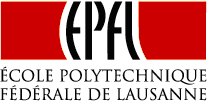 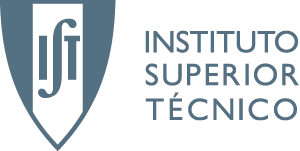  and , XXXX 2010IST-EPFL Joint Doctoral Initiative – Mr/Ms XXXX –  STUDY PLANFocus Area: General field of research: EPFL doctoral program: EPFL thesis advisor: IST thesis advisor: Calendar of the periods of stay at each institution: Classes that should be taken and corresponding ECTS to be acquired: Intermediate exams: type, date and location: Final thesis examination process: date and location: Remarks: SignaturesIST Thesis advisorPhD studentEPFL Thesis advisor